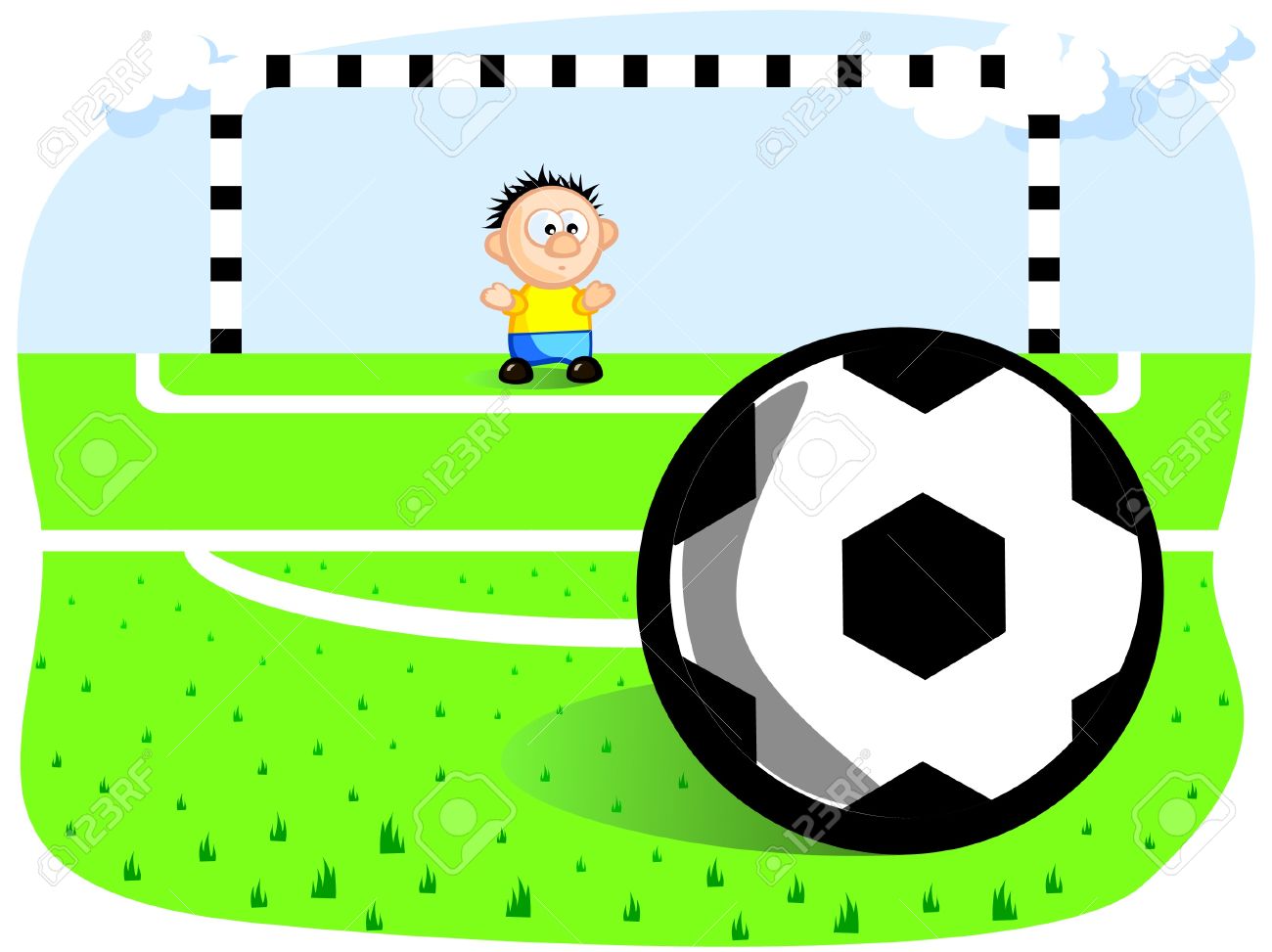 COUPON D’INSCRIPTION TOUNOI A6 – 15 JUILLET 2017NOM DE L’EQUIPE 	: ……………………………………………………………………………..NOM ET ADRESSE DU RESPONSABLE	: ……………………………………………………………………………..NUMERO TEL.	: …………………………………………………………………………….E-MAIL 	: …………………………………………………………………………….Vous êtes 	: Une équipe masculine       Une équipe féminine	        Une équipe mixte	        Une équipe d’enfants        Le coupon est à retourner à l’adresse suivante :fannygarcia@bluewin.ch ou au numéro de téléphone : 078/ 935. 59. 63